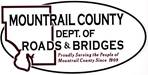 February 21th, 2023ACTION ITEMS:CR12 – 42nd ST NWBid Opening ResultsProject Award New MotorgradersBid Opening ResultsMotorgraders AwardTemporary Storage Agreement – Dust ControlAgreement with Robert and Jerrolyn WirtzAgreement with Kevin LapicaPlaza Shop – UpdateFencing $ update